 Mélanie       Bibeau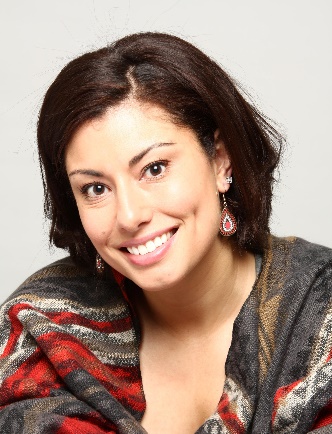 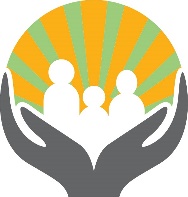         Pour un impact positif sur votre vie! Pour chaque parent qui désire profiter à plein de sa relation parent-enfant et se sentir comme un modèle positif dans la vie de celui-ci !Aussi pour les couples désireux de former une famille, afin de se préparer à la plus belle mission humaine !Je vous invite à un atelier-conférence qui vous permettra de découvrir ce qu’est le coaching familial et comment utiliser la discipline positive. J’aborderai mon offre de services, les étapes du coaching, ainsi que des problématiques pour lesquelles vous serez heureux d’avoir eu recours à mes services. En voici quelques exemples :Établir les valeurs que nous souhaitons inculquer à nos enfantsDéterminer notre vision de la parentalité, nos croyances et objectifsCollaborer comme parents, profiter d’une meilleure cohésionTrouver l’équilibre entre l’autorité et le laxisme dans l’éducationComment responsabiliser son enfant selon sa capacité.Remplacer les punitions par les conséquences naturellesDévelopper l’intelligence émotionnelle de votre enfantTravailler sur l’anxiété et l’estime de soi de l’adulte et/ou de l’enfantDate : Mercredi 15 juinHeure : 19h00Lieu :  1171, rue Notre-Dame Ouest, Victoriaville, G6P 7L1Coût : 10$ par personnePlaces limitées, pour plus d’informations, (819) 990-0234www.melaniebibeau.netmelanie.bibeau@outlook.comTirage de prix de présence!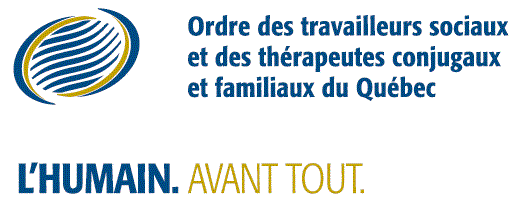 